          Bloque 6. La población española.                 Ponderación:20%          Estándares de aprendizaje evaluables Comenta la población de las regiones que crecen y las que disminuyen su población         Comenta el mapa de la densidad de población actual de España.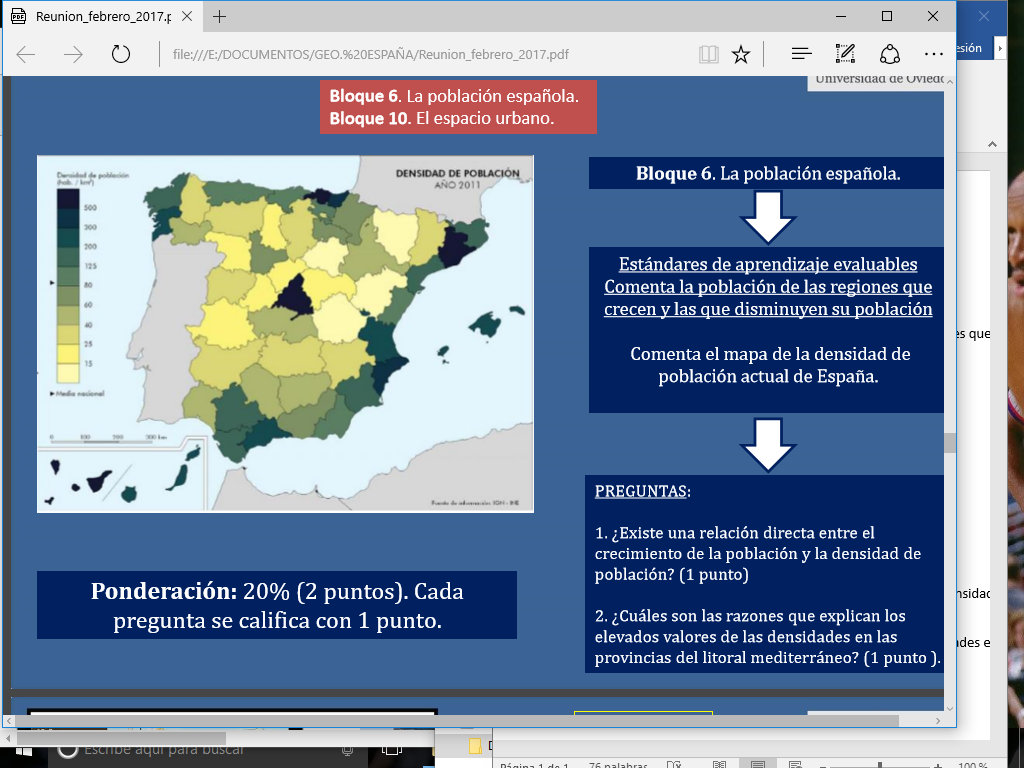            PREGUNTAS:1. ¿Existe una relación directa entre el crecimiento de la población y la densidad de población? (1 punto) 2. ¿Cuáles son las razones que explican los elevados valores de las densidades en las provincias del litoral mediterráneo? (1 punto).